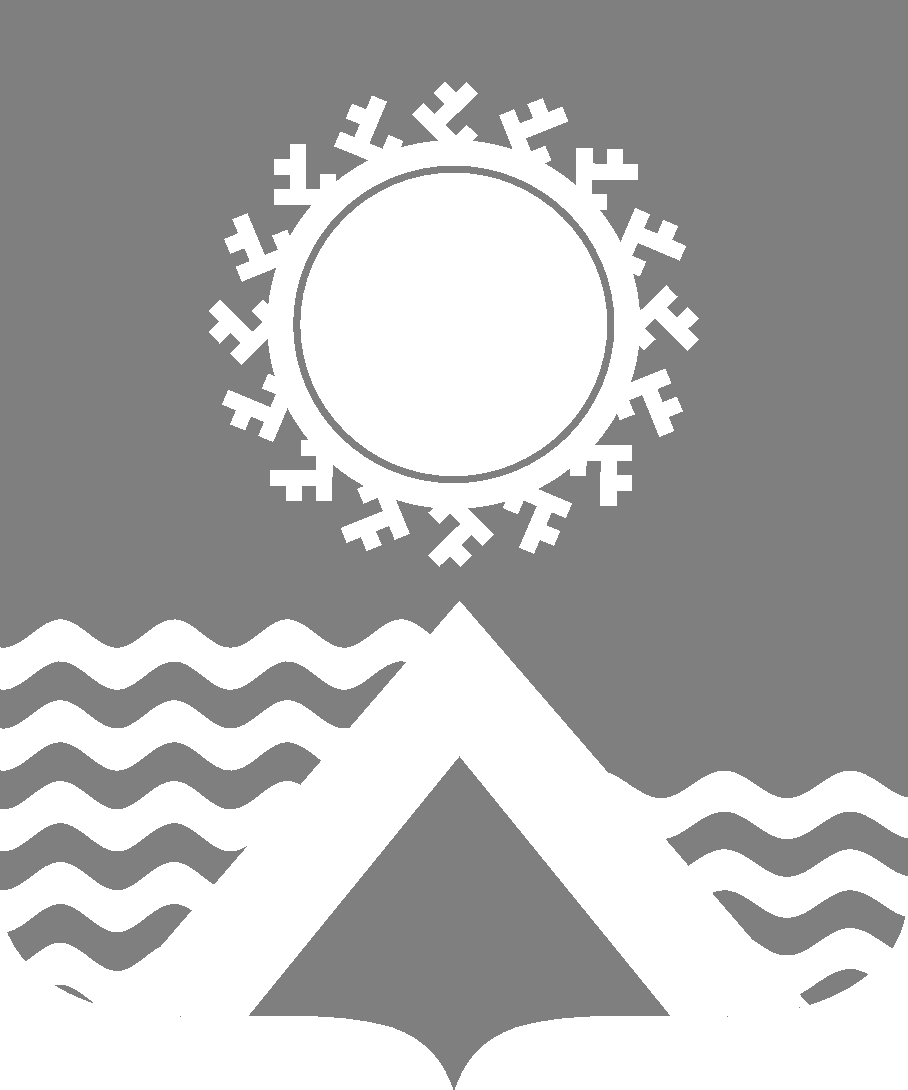 АДМИНИСТРАЦИЯ СВЕТЛОГОРСКОГО СЕЛЬСОВЕТАТУРУХАНСКОГО РАЙОНА КРАСНОЯРСКОГО КРАЯР А С П О Р Я Ж Е Н И Е                                                                                                п. Светлогорск18.12.2017                                                                                                                                          №104-РВ соответствии Федеральным законом от 24.07.1998 №124-ФЗ «Об основных гарантиях прав ребенка в Российской Федерации», Законом Красноярского края от 02.11.2000 №12-961                   «О защите прав ребенка», Постановлением Правительства Красноярского края от 14.06.2012 №275-п «Об утверждении порядка проведения оценки последствий принятия решения о реконструкции, модернизации, сдаче в аренду, об изменении назначения или о ликвидации объекта социальной инфраструктуры для детей, являющегося краевой или муниципальной собственностью, а также реорганизации или ликвидации краевых государственных образовательных организаций, муниципальных образовательных организаций и (или) краевых государственных организаций, муниципальных организаций, образующих социальную инфраструктуру для детей», постановлением администрации Светлогорского сельсовета Туруханского района Красноярского края от 15.12.2017г. №108-П «Об утверждении Положения о комиссии по оценке последствий принятия решения о реконструкции, модернизации, сдаче в аренду, об изменении назначения, а также о реорганизации или ликвидации муниципальных образовательных учреждений муниципального образования Светлогорский сельсовет Туруханского района Красноярского края, подведомственных администрации Светлогорского сельсовета, образующих социальную инфраструктуру для детей», руководствуясь статьями 19, 22 Устава Светлогорского сельсовета Туруханского района Красноярского края, 1. Провести оценку последствий принятия решения о ликвидации Муниципального казённого учреждения дополнительного образования  «Детская Музыкальная Школа» посёлка Светлогорск.2. Заседание комиссии по оценке последствий принятия решения о реконструкции, модернизации, сдаче в аренду, об изменении назначения, а также о реорганизации или ликвидации муниципальных образовательных учреждений муниципального образования Светлогорский сельсовет Туруханского района Красноярского края, подведомственных администрации Светлогорского сельсовета, образующих социальную инфраструктуру для детей (далее – Комиссия), назначить на «19» декабря 2017 года. 3. Заключение Комиссии о возможности/невозможности принятия решения о ликвидации Муниципального казённого учреждения дополнительного образования  «Детская Музыкальная Школа» посёлка Светлогорск,  разместить на официальном сайте администрации Светлогорского сельсовета в течение 3 рабочих дней со дня его принятия.	4. Настоящее распоряжение подлежит опубликованию в газете «Светлогорский вестник».  	5. Контроль за исполнением настоящего распоряжения оставляю за собой. Глава Светлогорского сельсовета                                                                                    А.К. КришталюкО проведении оценки последствий принятия решения о ликвидации Муниципального казённого учреждения дополнительного образования  «Детская Музыкальная Школа» посёлка Светлогорск